ПриложениеПроект информационной справки о состоянии системы образования обучающихся с ОВЗ и с инвалидностью в Республике Северная Осетия- Алания на 1 сентября 2020 г.В Республике Северная Осетия - Алания создана и развивается система образования обучающихся с ОВЗ и с инвалидностью.Включение детей с инвалидностью и с ОВЗ в систему образования начинается с раннего возраста. Во исполнение положений Концепции развития ранней помощи в Российской Федерации на период до 2020 года в Республике Северная Осетия – Алания создаются службы ранней помощи.Служба ранней помощи создана на базе государственного бюджетного общеобразовательного учреждения «Комплексный реабилитационно-образовательный центр для детей с нарушениями слуха и зрения» функционирует Республиканский центр  психолого-педагогической, медицинской и социальной помощи детям (ППМС центр). В службу ранней помощи принимаются дети в возрасте от 1 года до 3 лет 11 месяцев, обратившиеся за помощью по инициативе родителей, направленные образовательными организациями, с согласия родителей (законных представителей). Общее количество обращений  в 2020 году в службу в очном и заочном режимах составило более 36, в 2019 году -20.По данным региональной информационной системы доступности дошкольного образования, передаваемым в федеральную информационную систему доступности дошкольного образования, по состоянию на 1 сентября 2020 г. из 32143 детей, посещающих дошкольные образовательные организации в  Республике Северная Осетия – Алания,2552 детей (7,9%) являются детьми с ОВЗ  и 109 детьми-инвалидами. В 2020 году численность детей с ОВЗ, посещающих дошкольные образовательные организации, уменьшилось на 30 % (в 2018 году – 3707 воспитанников с ОВЗ), а численность детей-инвалидов увеличилась на  11%.В 2020 году количество групп  направленности составляло 68,                                          а компенсирующей направленности – 19, их количество с 2019 года увеличилось на % (в 2018 году – 101 групп комбинированной и 8 групп компенсирующей направленности). Это свидетельствует о том, что дети с ОВЗ определяются в дошкольные образовательные учреждения, в которых функционируют группы комбинированной и компенсирующей направленности.Численность детей с ОВЗ, не обеспеченных местом в группах для детей с ОВЗ, на 1 сентября 2020 г. составляет 7 детей (на 1 января 2020 г. – 3 детей). 
При этом в целом по  Республике Северная Осетия - Алания в группах для детей 
с ОВЗ в дошкольных образовательных организациях имеются 38 свободных мест. Ежегодно уменьшается численность необучающихся в общеобразовательных организациях. На начало 2020/21 учебного года таких детей в возрасте 7-18 лет –59,  Из общей численности обучающихся  11  (18,6%) являются обучающимися с ОВЗ, а 31 (52 %) имеют статус «ребенка-инвалида. Согласно ФЗ РФ об образовании в Российской Федерации получение основного общего образования является обязательным, а среднее  общее образование является добровольным. 18 % детей необучающихся  в возрасте 16 лет. На уровнях начального, основного и среднего общего образования 
по адаптированным основным общеобразовательным программам в 2020/21 учебном году получают образование 2122 обучающихся с ОВЗ, еще 675 обучающихся получают образование по программам образования обучающихся 
с умственной отсталостью (интеллектуальными нарушениями), что выше аналогичных показателей 2019/20 учебного года (на 4,7_% и 12,6% соответственно). Инклюзивно в 2020/21 учебном году обучаются 1450 обучающихся с ОВЗ. Количество специальных коррекционных классов для обучающихся с ОВЗ в 2020 году составило 13 (в них 58 обучающихся с ОВЗ из них 58 детей-инвалидов. По сравнению с 2019/20 учебным годом количество классов увеличилось   на 8 %, а численность обучающихся с ОВЗ в них  уменьшилась на 16%.Кроме того, в 2020/21 учебном году в системе общего образования функционирует 47 отдельных классов для обучающихся с умственной отсталостью (интеллектуальными нарушениями), в которых обучается 641 обучающихся с ОВЗ (из них 225 имеют также статус ребенка-инвалида) и 354 детей-инвалидов. Количество таких классов с 2019 года уменьшилось на 1%, а численность обучающихся в них увеличилась  1 %.Итоговая аттестация, завершающая освоение основных образовательных программ основного общего и среднего общего образования (далее 
соответственно – ГИА-9, ГИА-11), является обязательной (статья 59 Федерального закона от 29 декабря 2012 г. № 273-ФЗ «Об образовании в Российской Федерации»).      При этом для обучающихся с ОВЗ и с инвалидностью создаются специальные условия, также они вправе проходить итоговую аттестацию в форме государственного выпускного экзамена (ГВЭ). По итогам 2019/20 учебного года ГИА-11 по русскому языку сдавали 
125 обучающихся с ОВЗ, что на  15,7% больше, чем в 2018/19 учебном году (из них 125 – в форме единого государственного экзамена), по математике  47 обучающихся с ОВЗ, что на  43,5 %   меньше по сравнению с 2018/19 учебным годом (из них 47 – в форме единого государственного экзамена). Создание условий для получения детьми-инвалидами качественного образования (создание в образовательных организациях универсальной архитектурной безбарьерной среды, оснащение специальным оборудованием 
и автотранспортом) реализуется в рамках государственной программы Российской Федерации «Доступная среда», утвержденной постановлением Правительства Российской Федерации от 29 марта 2019 г. № 363 (далее – Программа «Доступная среда»), объем субсидии по которой в 2020 году составил  5185914  млн. рублей.Количество образовательных организаций – участников Программы «Доступная среда» – составило в 2020 году 7, из них 5 дошкольных, 
 и   2  организации дополнительного образования детей.По итогам реализации Программы «Доступная среда» в 2020 году:доля детей-инвалидов в возрасте от 1,5 до 7 лет, охваченных дошкольным образованием, от общей численности детей-инвалидов данного возраста составит 100 % (плановое значение –  100 %);доля детей-инвалидов в возрасте от 5 до 18 лет, получающих дополнительное образование, от общей численности детей-инвалидов данного возраста составит 50% (плановое значение –  50 %);доля детей-инвалидов, которым созданы условия для получения качественного начального, основного и среднего общего образования, от общей численности детей-инвалидов школьного возраста составит 100% (плановое значение – 100 %). По итогам 2020 года в Республике Северная Осетия - Алания количество общеобразовательных организаций, в которых созданы условия для обучения детей-инвалидов, составит 39 (21% от их общего количества при плановом значении 21%), дошкольных образовательных организаций – (21% от их общего количества при плановом значении  21%).Вместе с тем, на начало 2020/21 учебного года по программам общего образования на дому обучались 443 обучающихся с ОВЗ (из них 149 также имеют статус ребенка-инвалида) и 294 детей-инвалидов, что на 4,3% обучающихся с ОВЗ   меньше и на 4,5% детей-инвалидов   меньше, чем в 2019/20 учебном году. Стоит учитывать, что численность обучающихся на дому в течение учебного года изменяется в связи с тем, что обучающемуся может быть рекомендовано освоение образовательных программ на дому на период от 21 дня до учебного года. В период распространения новой коронавирусной инфекции в Республике Северная Осетия - Алания все обучающиеся перешли на дистанционную форму обучения.Все обучающиеся с ОВЗ, переведенные на дистанционную форму обучения были обеспеченны необходимой оргтехникой для получения качественного и своевременного образования.На уровнях общего образования в 2020/21 учебном году обучение 
и психолого-педагогическое сопровождение обучающихся с ОВЗ и с инвалидностью 
в общеобразовательных организациях осуществляли 711 педагогических работника и специалиста: 34 учителей-дефектологов (из них 13 в дошкольных образовательных организациях), 297 учителей-логопедов (из них 165 – 
в дошкольных образовательных организациях), 313 педагога-психолога (из них 134– в дошкольных образовательных организациях), 28 социальных педагогов 
(из них 2 – в дошкольных образовательных организациях), 39 тьюторов 
и 14 ассистентов (помощников).В целях обеспечения непрерывного профессионального роста педагогов 
и специалистов, занятых в работе с детьми с ОВЗ и инвалидностью, в 2020 году обучающие мероприятия проведены для более  2361 человек из числа руководящего, педагогического и административного персонала образовательных организаций, центров психолого-педагогической, медицинской и социальной помощи, психолого-медико-педагогических комиссий. Обучающие мероприятия проведены по следующим программам: «Организация инклюзивного образования детей-инвалидов, детей с ОВЗ в образовательных организациях с учетом требований ФГОС ОВЗ», «Логопедическое сопровождение в инклюзивной образовательной среде», «Логопедическое сопровождение в инклюзивной образовательной среде», «Логопедическое сопровождение в инклюзивной образовательной среде».Особое внимание уделяется реализации права на образование детей-инвалидов, проживающих в детских домах, школах-интернатах и домах-интернатах социальной защиты (далее – ДДИ). Численность детей-инвалидов, проживающих в ДДИ  Республике Северная Осетия – Алания, сократилась   до 91 (на 8 %) (с  99 детей-инвалидов в 2019 году). 100 % детей-инвалидов и  0 % граждан старше 18 лет, проживающих в ДДИ, получают общее образование с учетом особенностей их психофизического развития, состояния здоровья и индивидуальных возможностей.  В условиях введения санитарно-эпидемиологических ограничений на период распространения новой коронавирусной инфекции (COVID-19) отдых и оздоровление детей в 2020 году не осуществлялись.В Республике Северная Осетия - Алания продолжает развиваться система дополнительного образования, куда включаются обучающиеся с ОВЗ и с инвалидностью. В 2020 году по программам дополнительного образования обучались 565 обучающихся с ОВЗ и с инвалидностью, что на  138 человек  меньше, чем в 2019 году.Прием на программы среднего профессионального образования (далее – СПО) лиц с инвалидностью в 2020 году по сравнению с 2019 годом уменьшился с 79 человек до 68 (на 13,92 %). Всего численность инвалидов, обучающихся в образовательных организациях СПО, составила в 2020 году 217 человек, численность обучающихся с ОВЗ – 27 человек.Обеспечение доступности осуществляется за счет создания соответствующей инфраструктуры базовых профессиональных образовательных организаций (далее – БПОО) и ресурсных учебно-методических центров (далее – РУМЦ СПО). В РСО-Алания функции БПОО возложены на государственное бюджетное профессиональное образовательное учреждение «Профессиональное училище №5» в 2017 году и государственное бюджетное профессиональное образовательное учреждение «Владикавказский колледж электроники» в 2019 году.БПОО на базе государственного бюджетного профессионального образовательного учреждения «Профессионального училища №5» создано приказом Министерства образования и науки Республики Северная Осетия Алания от 29.05.2017 г, № 537 «О создании базовой профессиональной образовательной организации, обеспечивающей поддержку региональной системы инклюзивного профессионального образования инвалидов и лиц с ограниченными возможностями здоровья» 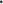 БПОО на базе ГБПОУ ПУ № 5 реализует программы среднего профессионального образования и профессионального обучения для инвалидов и лиц с ОВЗ, в РСО-Алания с предоставлением им возможности осуществления мероприятий по:-профессиональной диагностике и профессиональному консультированию инвалидов, лиц с ограниченными возможностями здоровья, их родителей (законных представителей) по вопросам получения СПС), профессионального обучения, дополнительных профессиональных программам, в том числе по организации проведения «профессиональных проб» в субъекте Российской Федерации;-реализации образовательных программ СПО, программ профессионального обучения и дополнительных профессиональных программ для обучающихся с инвалидностью и ОВЗ в профессиональных образовательных организациях субъекта российской Федерации; организации сопровождения инвалидов и лиц с ОВЗ в субъекте Российской Федерации в процессе получения ими профессионального образования и содействия в последующем трудоустройстве, а также их постдипломном сопровождении в течение 3-х лет после получения соответствующей профессии или специальности;-профессиональной и социальной адаптации обучающихся с инвалидностью и ОВЗ;-организационной и материально-технической (в части предоставления специального оборудования) поддержке профессиональных образовательных организаций РСО-Алания в вопросах осуществления профессиональной подготовки обучающихся с инвалидностью и ОВЗ, их профессиональной и социальной адаптации, включая оборудование рабочих мест в учебно-производственных мастерских и лабораториях по направлениям подготовки и нозологиям обучающихся;-координации взаимодействия между профессиональными образовательными организациями, организациями общего образования, органами по труду и занятости в РСО-Алания;- реализации программ повышения квалификации преподавателей и мастеров производственного обучения профессиональных образовательных организаций по вопросам обучения инвалидов и лиц с ОВЗ.-осуществляет сбор данных в РСО-Алания в рамках проведения анализа региональных систем инклюзивного профессионального образования и последующего трудоустройства инвалидов и лиц с ОВЗ;-участвует в сопоставлении региональные программ сопровождения инвалидов молодого возраста при получении ими профессионального образования и содействия в последующем трудоустройстве с программами развития профессиональных образовательных организаций и востребованностью специалистов из числа инвалидов молодого возраста в регионах РФ по направлениям подготовки в системе СПО;-формирует предложения по повышению эффективности процесса сопровождения инвалидов молодого возраста при получении ими профессионального образования и содействия в последующем трудоустройстве.РУМЦ СПО создаются с целью консультационного, экспертного 
и методического сопровождения на общероссийском и межрегиональном уровнях инклюзивного профессионального образования и профессионального обучения, в том числе по адаптированным образовательным программам. В 2020 году в РСО-Алания функционирует  РУМЦ СПО  на базе государственного бюджетного профессионального образовательного учреждения «Владикавказский многопрофильный техникум имени кавалера ордена Красной Звезды Георгия Калоева» (далее-ГБПОУ  ВМТ). РУМЦ был создан  в августе 2018 г. приказом Министерства образования и науки РСО-Алания от 24.08.2018г №762 в целях модернизации региональной системы инклюзивного профессионального образования.Ресурсный учебно-методический центр (далее – РУМЦ СПО) по обучению инвалидов и лиц с ОВЗ в системе СПО по направлению «Строительство» на базе ГБПОУ ВМТ является отдельным структурным подразделением без образования юридического лица.РУМЦ является инновационным учебно-методическим центром, организованным для создания специальных условий, обеспечивающих доступность и инклюзивность среднего профессионального образования для инвалидов и лиц с ОВЗ на основе сотрудничества с учебными заведениями СПО, реализующими образовательные программы строительного профиля и обучающие студентов с инвалидностью и ОВЗ, административными органами, органами социальной защиты, труда и занятости населения, медико-социальной экспертизы, и другими организациями. Основными принципами работы РУМЦ являются: принципы сетевого взаимодействия и партнерства, концентрации ресурсов и их коллективного использования, информационной открытости, архитектурной доступности.  Функции РУМЦ СПО:-методическое и информационное обеспечение деятельности ОО, реализующих программы СПО для обучения инвалидов и лиц с ОВЗ;-разработка методических рекомендации; -по трансляции лучших практик подготовки лиц с ОВЗ и инвалидов различных нозологических групп; -по межведомственному  взаимодействию по вопросам профориентации, профессионального образования и трудоустройства инвалидов и лиц с ОВЗ.-разработка перечня оборудования, необходимого для подготовки обучающихся с инвалидностью и ОВЗ различных нозологических групп по программам СПО;-повышение квалификации руководителей и педагогических работников ПОО по вопросам инклюзивного профессионального образования;-мониторинг потребностей инвалидов и лиц с ОВЗ в получении СПО по данному направлению с учетом различных групп и нозологий.  Республика Северная Осетия - Алания принимает в 2020 году участие в мероприятиях национального проекта «Образование», посвященных образованию обучающихся с ОВЗ и с инвалидностью.По итогам реализации федерального проекта «Современная школа» национального проекта «Образование» в 2019-2020 годах была обновлена инфраструктура в 2 отдельных образовательных организациях (1 организация в 2019 году, 1 организация в 2020 году), которые получили субсидию из федерального бюджета в первую очередь на приобретение нового современного оборудования для предмета «Технология», коррекционных занятий и дополнительного образования детей (в 2019 году – 4079700  рублей, из которых  40800 рублей – средства регионального и местного бюджетов).За счет этих средств была обновлена материально-техническая база для реализации направлений: «Швейное дело» и «Столярное дело».Кроме того в 2020 году 7 815,05 тыс. руб. были направлены на обновление материально-технической базы специальной (коррекционной) общеобразовательной школы-интерната г. Моздока. Приобретено оборудование для мастерских «Швейное дело», «Художественное творчество», «Обувное дело», «Персональная сфера обслуживания», «Рабочий по обслуживанию здания», а также оборудование для логопедического кабинета, кабинета психологии и биологии, ноутбуки.В рамках федерального проекта «Успех каждого ребенка» национального проекта «Образование» по итогам 2020 года 24,1 % от общего числа детей с инвалидностью и с ОВЗ будут охвачены программами дополнительного образования, в том числе с использованием дистанционных технологий. В рамках федерального проекта «Молодые профессионалы» 
национального проекта «Образование», направленного на модернизацию профессионального образования, предусмотрена реализация мероприятий 
по ежегодному проведению национального чемпионата «Абилимпикс» и подготовке национальной сборной для участия в международных и национальных чемпионатах профессионального мастерства для людей с инвалидностью. В 2020 году в РСО-Алания был проведен  четвертый  региональный конкурс «Абилимпикс», в нем приняли участие 73 участника в возрасте от 14 до 65 лет в 11 компетенциях. Победители регионального конкурса приняли участие в Национальном чемпионате «Абилимпикс» 2020.По итогам ежеквартального мониторинга трудоустройства участников конкурсов «Абилимпикс» по состоянию на 1 октября 2020 г. из 134 участников (с 2017 года по 2019 г., т.к. конкурс в 2020 году проходил с 22 по 27 октября) занятыми   являются 98 человек (73,13 %) участников региональных конкурсов «Абилимпикс» 2017-19 года (из них трудоустроены – 16 человек (16,33 %), продолжают обучаться – 82 человека (83,67 %). 36 человек не трудоустроены по разным причинам (4 человека не могут быть трудоустроены по состоянию здоровья, 32 человек ждут предложений).  ____________________